 Edifício São Bento Oito – Rua São Bento, nº 8 – 6º andar – Centro – Rio de Janeiro – RJ - CEP 20090-010 Tel.: 08007670092 / (021) 2122-8504 / 2122-8566 – E-mail: faleconosco@portusinstituto.com.brInscrição Municipal 00.886.408 – CNPJ 29.994.266/0001-89 - www.portus.com.br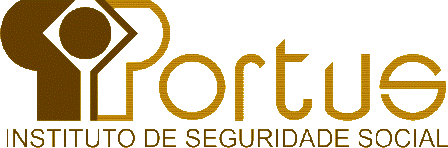 SOLICITAÇÃO DE BENEFÍCIOSOB0101Matrícula PortusMatrícula PortusMatrícula PortusDiscriminação do Benefício RequeridoDiscriminação do Benefício RequeridoDiscriminação do Benefício RequeridoDiscriminação do Benefício RequeridoDiscriminação do Benefício RequeridoDiscriminação do Benefício RequeridoDiscriminação do Benefício RequeridoDiscriminação do Benefício RequeridoDiscriminação do Benefício RequeridoDiscriminação do Benefício RequeridoDiscriminação do Benefício RequeridoEspEspEspPatrocinadoraPatrocinadoraPatrocinadora0202Nome do ParticipanteNome do ParticipanteNome do ParticipanteNome do ParticipanteNome do ParticipanteNome do ParticipanteNome do ParticipanteNome do ParticipanteNome do ParticipanteNome do ParticipanteNome do ParticipanteNome do ParticipanteNome do ParticipanteNome do ParticipanteCPFCPFCPFCPFCPFCPF0303Nome do Requerente (somente no caso de Pensão e Pecúlio)Nome do Requerente (somente no caso de Pensão e Pecúlio)Nome do Requerente (somente no caso de Pensão e Pecúlio)Nome do Requerente (somente no caso de Pensão e Pecúlio)Nome do Requerente (somente no caso de Pensão e Pecúlio)Nome do Requerente (somente no caso de Pensão e Pecúlio)Nome do Requerente (somente no caso de Pensão e Pecúlio)Nome do Requerente (somente no caso de Pensão e Pecúlio)Nome do Requerente (somente no caso de Pensão e Pecúlio)Nome do Requerente (somente no caso de Pensão e Pecúlio)Nome do Requerente (somente no caso de Pensão e Pecúlio)Nome do Requerente (somente no caso de Pensão e Pecúlio)Nome do Requerente (somente no caso de Pensão e Pecúlio)Nome do Requerente (somente no caso de Pensão e Pecúlio)CPFCPFCPFCPFCPFCPF0404Dados Cadastrais do SolicitanteDados Cadastrais do SolicitanteDados Cadastrais do SolicitanteDados Cadastrais do SolicitanteDados Cadastrais do SolicitanteDados Cadastrais do SolicitanteDados Cadastrais do SolicitanteDados Cadastrais do SolicitanteDados Cadastrais do SolicitanteDados Cadastrais do SolicitanteDados Cadastrais do SolicitanteDados Cadastrais do SolicitanteDados Cadastrais do SolicitanteDados Cadastrais do SolicitanteDados Cadastrais do SolicitanteDados Cadastrais do SolicitanteDados Cadastrais do SolicitanteDados Cadastrais do SolicitanteDados Cadastrais do SolicitanteDados Cadastrais do SolicitanteEndereço (Av, Rua, Praça, Etc.)Endereço (Av, Rua, Praça, Etc.)Endereço (Av, Rua, Praça, Etc.)Endereço (Av, Rua, Praça, Etc.)Endereço (Av, Rua, Praça, Etc.)Endereço (Av, Rua, Praça, Etc.)Endereço (Av, Rua, Praça, Etc.)Endereço (Av, Rua, Praça, Etc.)Endereço (Av, Rua, Praça, Etc.)Endereço (Av, Rua, Praça, Etc.)Endereço (Av, Rua, Praça, Etc.)Endereço (Av, Rua, Praça, Etc.)Endereço (Av, Rua, Praça, Etc.)Endereço (Av, Rua, Praça, Etc.)Endereço (Av, Rua, Praça, Etc.)Endereço (Av, Rua, Praça, Etc.)Endereço (Av, Rua, Praça, Etc.)Endereço (Av, Rua, Praça, Etc.)NúmeroNúmeroNúmeroNúmeroComplementoComplementoComplementoComplementoComplementoComplementoComplementoComplementoComplementoComplementoComplementoComplementoBairroBairroBairroBairroBairroBairroBairroBairroBairroBairroCidadeCidadeCidadeCidadeCidadeCidadeCidadeCidadeCidadeCidadeCidadeCidadeCidadeCEPCEPCEPCEPCEPCEPCEPCEPUFDDDDDDDDDDDDTelefone (1)Telefone (1)Telefone (1)Telefone (1)DDDDDDTelefone (2)Telefone (2)Telefone (2)Telefone (2)DDDDDDDDDTelefone (3)Telefone (3)Telefone (3)Telefone (3)Telefone (3)E-MAILE-MAILE-MAILCód. BancoCód. BancoCód. Banco Agência Conta Corrente (   )  Conta Poup. (   ) Conta Corrente (   )  Conta Poup. (   ) Conta Corrente (   )  Conta Poup. (   ) Conta Corrente (   )  Conta Poup. (   ) Conta Corrente (   )  Conta Poup. (   ) Conta Corrente (   )  Conta Poup. (   )05Relação de Dependentes para Fins de Declaração de Imposto de RendaRelação de Dependentes para Fins de Declaração de Imposto de RendaRelação de Dependentes para Fins de Declaração de Imposto de RendaRelação de Dependentes para Fins de Declaração de Imposto de RendaRelação de Dependentes para Fins de Declaração de Imposto de RendaRelação de Dependentes para Fins de Declaração de Imposto de RendaRelação de Dependentes para Fins de Declaração de Imposto de RendaRelação de Dependentes para Fins de Declaração de Imposto de RendaRelação de Dependentes para Fins de Declaração de Imposto de RendaRelação de Dependentes para Fins de Declaração de Imposto de RendaRelação de Dependentes para Fins de Declaração de Imposto de RendaRelação de Dependentes para Fins de Declaração de Imposto de RendaRelação de Dependentes para Fins de Declaração de Imposto de RendaRelação de Dependentes para Fins de Declaração de Imposto de RendaRelação de Dependentes para Fins de Declaração de Imposto de RendaRelação de Dependentes para Fins de Declaração de Imposto de RendaRelação de Dependentes para Fins de Declaração de Imposto de RendaRelação de Dependentes para Fins de Declaração de Imposto de RendaRelação de Dependentes para Fins de Declaração de Imposto de RendaRelação de Dependentes para Fins de Declaração de Imposto de RendaRelação de Dependentes para Fins de Declaração de Imposto de RendaNome Completo Dos DependentesNome Completo Dos DependentesNome Completo Dos DependentesNome Completo Dos DependentesNome Completo Dos DependentesNome Completo Dos DependentesNome Completo Dos DependentesNome Completo Dos DependentesNome Completo Dos DependentesNome Completo Dos DependentesCPFData NascimentoData NascimentoData NascimentoData NascimentoData NascimentoData NascimentoData NascimentoData NascimentoGrau de ParentescoGrau de ParentescoIIIIIIIV06Pessoa Politicamente Exposta - PPE – Exigência Prevista na Resolução COAF Nº 29/2017Pessoa Politicamente Exposta - PPE – Exigência Prevista na Resolução COAF Nº 29/2017Pessoa Politicamente Exposta - PPE – Exigência Prevista na Resolução COAF Nº 29/2017Pessoa Politicamente Exposta - PPE – Exigência Prevista na Resolução COAF Nº 29/2017Pessoa Politicamente Exposta - PPE – Exigência Prevista na Resolução COAF Nº 29/2017Pessoa Politicamente Exposta - PPE – Exigência Prevista na Resolução COAF Nº 29/2017Pessoa Politicamente Exposta - PPE – Exigência Prevista na Resolução COAF Nº 29/2017Pessoa Politicamente Exposta - PPE – Exigência Prevista na Resolução COAF Nº 29/2017Pessoa Politicamente Exposta - PPE – Exigência Prevista na Resolução COAF Nº 29/2017Pessoa Politicamente Exposta - PPE – Exigência Prevista na Resolução COAF Nº 29/2017Pessoa Politicamente Exposta - PPE – Exigência Prevista na Resolução COAF Nº 29/2017Pessoa Politicamente Exposta - PPE – Exigência Prevista na Resolução COAF Nº 29/2017Pessoa Politicamente Exposta - PPE – Exigência Prevista na Resolução COAF Nº 29/2017Pessoa Politicamente Exposta - PPE – Exigência Prevista na Resolução COAF Nº 29/2017Pessoa Politicamente Exposta - PPE – Exigência Prevista na Resolução COAF Nº 29/2017Pessoa Politicamente Exposta - PPE – Exigência Prevista na Resolução COAF Nº 29/2017Pessoa Politicamente Exposta - PPE – Exigência Prevista na Resolução COAF Nº 29/2017Pessoa Politicamente Exposta - PPE – Exigência Prevista na Resolução COAF Nº 29/2017Pessoa Politicamente Exposta - PPE – Exigência Prevista na Resolução COAF Nº 29/2017Pessoa Politicamente Exposta - PPE – Exigência Prevista na Resolução COAF Nº 29/2017Pessoa Politicamente Exposta - PPE – Exigência Prevista na Resolução COAF Nº 29/2017A definição de pessoa politicamente exposta é: “O Agente público que desempenha ou tenha desempenhado, nos últimos cinco anos, no Brasil ou em outro país, território ou dependência estrangeira, cargo, emprego ou função pública relevante, assim como seus representantes, familiares e outras pessoas de seu relacionamento próximo”A definição de pessoa politicamente exposta é: “O Agente público que desempenha ou tenha desempenhado, nos últimos cinco anos, no Brasil ou em outro país, território ou dependência estrangeira, cargo, emprego ou função pública relevante, assim como seus representantes, familiares e outras pessoas de seu relacionamento próximo”A definição de pessoa politicamente exposta é: “O Agente público que desempenha ou tenha desempenhado, nos últimos cinco anos, no Brasil ou em outro país, território ou dependência estrangeira, cargo, emprego ou função pública relevante, assim como seus representantes, familiares e outras pessoas de seu relacionamento próximo”A definição de pessoa politicamente exposta é: “O Agente público que desempenha ou tenha desempenhado, nos últimos cinco anos, no Brasil ou em outro país, território ou dependência estrangeira, cargo, emprego ou função pública relevante, assim como seus representantes, familiares e outras pessoas de seu relacionamento próximo”A definição de pessoa politicamente exposta é: “O Agente público que desempenha ou tenha desempenhado, nos últimos cinco anos, no Brasil ou em outro país, território ou dependência estrangeira, cargo, emprego ou função pública relevante, assim como seus representantes, familiares e outras pessoas de seu relacionamento próximo”A definição de pessoa politicamente exposta é: “O Agente público que desempenha ou tenha desempenhado, nos últimos cinco anos, no Brasil ou em outro país, território ou dependência estrangeira, cargo, emprego ou função pública relevante, assim como seus representantes, familiares e outras pessoas de seu relacionamento próximo”A definição de pessoa politicamente exposta é: “O Agente público que desempenha ou tenha desempenhado, nos últimos cinco anos, no Brasil ou em outro país, território ou dependência estrangeira, cargo, emprego ou função pública relevante, assim como seus representantes, familiares e outras pessoas de seu relacionamento próximo”A definição de pessoa politicamente exposta é: “O Agente público que desempenha ou tenha desempenhado, nos últimos cinco anos, no Brasil ou em outro país, território ou dependência estrangeira, cargo, emprego ou função pública relevante, assim como seus representantes, familiares e outras pessoas de seu relacionamento próximo”A definição de pessoa politicamente exposta é: “O Agente público que desempenha ou tenha desempenhado, nos últimos cinco anos, no Brasil ou em outro país, território ou dependência estrangeira, cargo, emprego ou função pública relevante, assim como seus representantes, familiares e outras pessoas de seu relacionamento próximo”A definição de pessoa politicamente exposta é: “O Agente público que desempenha ou tenha desempenhado, nos últimos cinco anos, no Brasil ou em outro país, território ou dependência estrangeira, cargo, emprego ou função pública relevante, assim como seus representantes, familiares e outras pessoas de seu relacionamento próximo”A definição de pessoa politicamente exposta é: “O Agente público que desempenha ou tenha desempenhado, nos últimos cinco anos, no Brasil ou em outro país, território ou dependência estrangeira, cargo, emprego ou função pública relevante, assim como seus representantes, familiares e outras pessoas de seu relacionamento próximo”A definição de pessoa politicamente exposta é: “O Agente público que desempenha ou tenha desempenhado, nos últimos cinco anos, no Brasil ou em outro país, território ou dependência estrangeira, cargo, emprego ou função pública relevante, assim como seus representantes, familiares e outras pessoas de seu relacionamento próximo”A definição de pessoa politicamente exposta é: “O Agente público que desempenha ou tenha desempenhado, nos últimos cinco anos, no Brasil ou em outro país, território ou dependência estrangeira, cargo, emprego ou função pública relevante, assim como seus representantes, familiares e outras pessoas de seu relacionamento próximo”A definição de pessoa politicamente exposta é: “O Agente público que desempenha ou tenha desempenhado, nos últimos cinco anos, no Brasil ou em outro país, território ou dependência estrangeira, cargo, emprego ou função pública relevante, assim como seus representantes, familiares e outras pessoas de seu relacionamento próximo”A definição de pessoa politicamente exposta é: “O Agente público que desempenha ou tenha desempenhado, nos últimos cinco anos, no Brasil ou em outro país, território ou dependência estrangeira, cargo, emprego ou função pública relevante, assim como seus representantes, familiares e outras pessoas de seu relacionamento próximo”A definição de pessoa politicamente exposta é: “O Agente público que desempenha ou tenha desempenhado, nos últimos cinco anos, no Brasil ou em outro país, território ou dependência estrangeira, cargo, emprego ou função pública relevante, assim como seus representantes, familiares e outras pessoas de seu relacionamento próximo”A definição de pessoa politicamente exposta é: “O Agente público que desempenha ou tenha desempenhado, nos últimos cinco anos, no Brasil ou em outro país, território ou dependência estrangeira, cargo, emprego ou função pública relevante, assim como seus representantes, familiares e outras pessoas de seu relacionamento próximo”A definição de pessoa politicamente exposta é: “O Agente público que desempenha ou tenha desempenhado, nos últimos cinco anos, no Brasil ou em outro país, território ou dependência estrangeira, cargo, emprego ou função pública relevante, assim como seus representantes, familiares e outras pessoas de seu relacionamento próximo”A definição de pessoa politicamente exposta é: “O Agente público que desempenha ou tenha desempenhado, nos últimos cinco anos, no Brasil ou em outro país, território ou dependência estrangeira, cargo, emprego ou função pública relevante, assim como seus representantes, familiares e outras pessoas de seu relacionamento próximo”A definição de pessoa politicamente exposta é: “O Agente público que desempenha ou tenha desempenhado, nos últimos cinco anos, no Brasil ou em outro país, território ou dependência estrangeira, cargo, emprego ou função pública relevante, assim como seus representantes, familiares e outras pessoas de seu relacionamento próximo”A definição de pessoa politicamente exposta é: “O Agente público que desempenha ou tenha desempenhado, nos últimos cinco anos, no Brasil ou em outro país, território ou dependência estrangeira, cargo, emprego ou função pública relevante, assim como seus representantes, familiares e outras pessoas de seu relacionamento próximo”A definição de pessoa politicamente exposta é: “O Agente público que desempenha ou tenha desempenhado, nos últimos cinco anos, no Brasil ou em outro país, território ou dependência estrangeira, cargo, emprego ou função pública relevante, assim como seus representantes, familiares e outras pessoas de seu relacionamento próximo”Você é ou foi, nos últimos 5 (cinco) anos, pessoa politicamente exposta no país ou no exterior?          (     ) Sim       (     ) NãoVocê é ou foi, nos últimos 5 (cinco) anos, pessoa politicamente exposta no país ou no exterior?          (     ) Sim       (     ) NãoVocê é ou foi, nos últimos 5 (cinco) anos, pessoa politicamente exposta no país ou no exterior?          (     ) Sim       (     ) NãoVocê é ou foi, nos últimos 5 (cinco) anos, pessoa politicamente exposta no país ou no exterior?          (     ) Sim       (     ) NãoVocê é ou foi, nos últimos 5 (cinco) anos, pessoa politicamente exposta no país ou no exterior?          (     ) Sim       (     ) NãoVocê é ou foi, nos últimos 5 (cinco) anos, pessoa politicamente exposta no país ou no exterior?          (     ) Sim       (     ) NãoVocê é ou foi, nos últimos 5 (cinco) anos, pessoa politicamente exposta no país ou no exterior?          (     ) Sim       (     ) NãoVocê é ou foi, nos últimos 5 (cinco) anos, pessoa politicamente exposta no país ou no exterior?          (     ) Sim       (     ) NãoVocê é ou foi, nos últimos 5 (cinco) anos, pessoa politicamente exposta no país ou no exterior?          (     ) Sim       (     ) NãoVocê é ou foi, nos últimos 5 (cinco) anos, pessoa politicamente exposta no país ou no exterior?          (     ) Sim       (     ) NãoVocê é ou foi, nos últimos 5 (cinco) anos, pessoa politicamente exposta no país ou no exterior?          (     ) Sim       (     ) NãoVocê é ou foi, nos últimos 5 (cinco) anos, pessoa politicamente exposta no país ou no exterior?          (     ) Sim       (     ) NãoVocê é ou foi, nos últimos 5 (cinco) anos, pessoa politicamente exposta no país ou no exterior?          (     ) Sim       (     ) NãoVocê é ou foi, nos últimos 5 (cinco) anos, pessoa politicamente exposta no país ou no exterior?          (     ) Sim       (     ) NãoVocê é ou foi, nos últimos 5 (cinco) anos, pessoa politicamente exposta no país ou no exterior?          (     ) Sim       (     ) NãoVocê é ou foi, nos últimos 5 (cinco) anos, pessoa politicamente exposta no país ou no exterior?          (     ) Sim       (     ) NãoVocê é ou foi, nos últimos 5 (cinco) anos, pessoa politicamente exposta no país ou no exterior?          (     ) Sim       (     ) NãoVocê é ou foi, nos últimos 5 (cinco) anos, pessoa politicamente exposta no país ou no exterior?          (     ) Sim       (     ) NãoVocê é ou foi, nos últimos 5 (cinco) anos, pessoa politicamente exposta no país ou no exterior?          (     ) Sim       (     ) NãoVocê é ou foi, nos últimos 5 (cinco) anos, pessoa politicamente exposta no país ou no exterior?          (     ) Sim       (     ) NãoVocê é ou foi, nos últimos 5 (cinco) anos, pessoa politicamente exposta no país ou no exterior?          (     ) Sim       (     ) NãoVocê é ou foi, nos últimos 5 (cinco) anos, pessoa politicamente exposta no país ou no exterior?          (     ) Sim       (     ) NãoEm caso afirmativo, qual é ou foi o cargo?Em caso afirmativo, qual é ou foi o cargo?Em caso afirmativo, qual é ou foi o cargo?Em caso afirmativo, qual é ou foi o cargo?Em caso afirmativo, qual é ou foi o cargo?Em caso afirmativo, qual é ou foi o cargo?Em caso afirmativo, qual é ou foi o cargo?Em caso afirmativo, qual é ou foi o cargo?Em caso afirmativo, qual é ou foi o cargo?Em caso afirmativo, qual é ou foi o cargo?Em caso afirmativo, qual é ou foi o cargo?Em caso afirmativo, qual é ou foi o cargo?Em caso afirmativo, qual é ou foi o cargo?Em caso afirmativo, qual é ou foi o cargo?Em caso afirmativo, qual é ou foi o cargo?Em caso afirmativo, qual é ou foi o cargo?Em caso afirmativo, qual é ou foi o cargo?Em caso afirmativo, qual é ou foi o cargo?Em caso afirmativo, qual é ou foi o cargo?Em caso afirmativo, qual é ou foi o cargo?Em caso afirmativo, qual é ou foi o cargo?Em caso afirmativo, qual é ou foi o cargo?Nos últimos cinco anos algum de seus familiares na linha direta - Filho(a), Cônjuge, Companheiro(a), Enteado(a) ou um representante que tenha sua procuração são ou já foram pessoas politicamente expostas no país ou no exterior?                      (     ) Sim       (     ) NãoNos últimos cinco anos algum de seus familiares na linha direta - Filho(a), Cônjuge, Companheiro(a), Enteado(a) ou um representante que tenha sua procuração são ou já foram pessoas politicamente expostas no país ou no exterior?                      (     ) Sim       (     ) NãoNos últimos cinco anos algum de seus familiares na linha direta - Filho(a), Cônjuge, Companheiro(a), Enteado(a) ou um representante que tenha sua procuração são ou já foram pessoas politicamente expostas no país ou no exterior?                      (     ) Sim       (     ) NãoNos últimos cinco anos algum de seus familiares na linha direta - Filho(a), Cônjuge, Companheiro(a), Enteado(a) ou um representante que tenha sua procuração são ou já foram pessoas politicamente expostas no país ou no exterior?                      (     ) Sim       (     ) NãoNos últimos cinco anos algum de seus familiares na linha direta - Filho(a), Cônjuge, Companheiro(a), Enteado(a) ou um representante que tenha sua procuração são ou já foram pessoas politicamente expostas no país ou no exterior?                      (     ) Sim       (     ) NãoNos últimos cinco anos algum de seus familiares na linha direta - Filho(a), Cônjuge, Companheiro(a), Enteado(a) ou um representante que tenha sua procuração são ou já foram pessoas politicamente expostas no país ou no exterior?                      (     ) Sim       (     ) NãoNos últimos cinco anos algum de seus familiares na linha direta - Filho(a), Cônjuge, Companheiro(a), Enteado(a) ou um representante que tenha sua procuração são ou já foram pessoas politicamente expostas no país ou no exterior?                      (     ) Sim       (     ) NãoNos últimos cinco anos algum de seus familiares na linha direta - Filho(a), Cônjuge, Companheiro(a), Enteado(a) ou um representante que tenha sua procuração são ou já foram pessoas politicamente expostas no país ou no exterior?                      (     ) Sim       (     ) NãoNos últimos cinco anos algum de seus familiares na linha direta - Filho(a), Cônjuge, Companheiro(a), Enteado(a) ou um representante que tenha sua procuração são ou já foram pessoas politicamente expostas no país ou no exterior?                      (     ) Sim       (     ) NãoNos últimos cinco anos algum de seus familiares na linha direta - Filho(a), Cônjuge, Companheiro(a), Enteado(a) ou um representante que tenha sua procuração são ou já foram pessoas politicamente expostas no país ou no exterior?                      (     ) Sim       (     ) NãoNos últimos cinco anos algum de seus familiares na linha direta - Filho(a), Cônjuge, Companheiro(a), Enteado(a) ou um representante que tenha sua procuração são ou já foram pessoas politicamente expostas no país ou no exterior?                      (     ) Sim       (     ) NãoNos últimos cinco anos algum de seus familiares na linha direta - Filho(a), Cônjuge, Companheiro(a), Enteado(a) ou um representante que tenha sua procuração são ou já foram pessoas politicamente expostas no país ou no exterior?                      (     ) Sim       (     ) NãoNos últimos cinco anos algum de seus familiares na linha direta - Filho(a), Cônjuge, Companheiro(a), Enteado(a) ou um representante que tenha sua procuração são ou já foram pessoas politicamente expostas no país ou no exterior?                      (     ) Sim       (     ) NãoNos últimos cinco anos algum de seus familiares na linha direta - Filho(a), Cônjuge, Companheiro(a), Enteado(a) ou um representante que tenha sua procuração são ou já foram pessoas politicamente expostas no país ou no exterior?                      (     ) Sim       (     ) NãoNos últimos cinco anos algum de seus familiares na linha direta - Filho(a), Cônjuge, Companheiro(a), Enteado(a) ou um representante que tenha sua procuração são ou já foram pessoas politicamente expostas no país ou no exterior?                      (     ) Sim       (     ) NãoNos últimos cinco anos algum de seus familiares na linha direta - Filho(a), Cônjuge, Companheiro(a), Enteado(a) ou um representante que tenha sua procuração são ou já foram pessoas politicamente expostas no país ou no exterior?                      (     ) Sim       (     ) NãoNos últimos cinco anos algum de seus familiares na linha direta - Filho(a), Cônjuge, Companheiro(a), Enteado(a) ou um representante que tenha sua procuração são ou já foram pessoas politicamente expostas no país ou no exterior?                      (     ) Sim       (     ) NãoNos últimos cinco anos algum de seus familiares na linha direta - Filho(a), Cônjuge, Companheiro(a), Enteado(a) ou um representante que tenha sua procuração são ou já foram pessoas politicamente expostas no país ou no exterior?                      (     ) Sim       (     ) NãoNos últimos cinco anos algum de seus familiares na linha direta - Filho(a), Cônjuge, Companheiro(a), Enteado(a) ou um representante que tenha sua procuração são ou já foram pessoas politicamente expostas no país ou no exterior?                      (     ) Sim       (     ) NãoNos últimos cinco anos algum de seus familiares na linha direta - Filho(a), Cônjuge, Companheiro(a), Enteado(a) ou um representante que tenha sua procuração são ou já foram pessoas politicamente expostas no país ou no exterior?                      (     ) Sim       (     ) NãoNos últimos cinco anos algum de seus familiares na linha direta - Filho(a), Cônjuge, Companheiro(a), Enteado(a) ou um representante que tenha sua procuração são ou já foram pessoas politicamente expostas no país ou no exterior?                      (     ) Sim       (     ) NãoNos últimos cinco anos algum de seus familiares na linha direta - Filho(a), Cônjuge, Companheiro(a), Enteado(a) ou um representante que tenha sua procuração são ou já foram pessoas politicamente expostas no país ou no exterior?                      (     ) Sim       (     ) NãoEm caso afirmativo, responda:Qual é seu parentesco ou ligação com a pessoa politicamente exposta?  __________________________________________________Qual é ou foi o cargo da pessoa politicamente exposta?___________________________________________________________________Declaro estar ciente de que se eu ou qualquer familiar na linha direta, inclusive meus representantes, viermos a ocupar cargo eletivo  ou político, no território nacional ou do exterior, ficarei inteiramente responsável pela comunicação de tais fatos ao Portus.Comprometo-me a comunicar ao Portus, por meio de declaração específica para essa finalidade, caso ocorra qualquer mudança na condição informada acima. Em caso afirmativo, responda:Qual é seu parentesco ou ligação com a pessoa politicamente exposta?  __________________________________________________Qual é ou foi o cargo da pessoa politicamente exposta?___________________________________________________________________Declaro estar ciente de que se eu ou qualquer familiar na linha direta, inclusive meus representantes, viermos a ocupar cargo eletivo  ou político, no território nacional ou do exterior, ficarei inteiramente responsável pela comunicação de tais fatos ao Portus.Comprometo-me a comunicar ao Portus, por meio de declaração específica para essa finalidade, caso ocorra qualquer mudança na condição informada acima. Em caso afirmativo, responda:Qual é seu parentesco ou ligação com a pessoa politicamente exposta?  __________________________________________________Qual é ou foi o cargo da pessoa politicamente exposta?___________________________________________________________________Declaro estar ciente de que se eu ou qualquer familiar na linha direta, inclusive meus representantes, viermos a ocupar cargo eletivo  ou político, no território nacional ou do exterior, ficarei inteiramente responsável pela comunicação de tais fatos ao Portus.Comprometo-me a comunicar ao Portus, por meio de declaração específica para essa finalidade, caso ocorra qualquer mudança na condição informada acima. Em caso afirmativo, responda:Qual é seu parentesco ou ligação com a pessoa politicamente exposta?  __________________________________________________Qual é ou foi o cargo da pessoa politicamente exposta?___________________________________________________________________Declaro estar ciente de que se eu ou qualquer familiar na linha direta, inclusive meus representantes, viermos a ocupar cargo eletivo  ou político, no território nacional ou do exterior, ficarei inteiramente responsável pela comunicação de tais fatos ao Portus.Comprometo-me a comunicar ao Portus, por meio de declaração específica para essa finalidade, caso ocorra qualquer mudança na condição informada acima. Em caso afirmativo, responda:Qual é seu parentesco ou ligação com a pessoa politicamente exposta?  __________________________________________________Qual é ou foi o cargo da pessoa politicamente exposta?___________________________________________________________________Declaro estar ciente de que se eu ou qualquer familiar na linha direta, inclusive meus representantes, viermos a ocupar cargo eletivo  ou político, no território nacional ou do exterior, ficarei inteiramente responsável pela comunicação de tais fatos ao Portus.Comprometo-me a comunicar ao Portus, por meio de declaração específica para essa finalidade, caso ocorra qualquer mudança na condição informada acima. Em caso afirmativo, responda:Qual é seu parentesco ou ligação com a pessoa politicamente exposta?  __________________________________________________Qual é ou foi o cargo da pessoa politicamente exposta?___________________________________________________________________Declaro estar ciente de que se eu ou qualquer familiar na linha direta, inclusive meus representantes, viermos a ocupar cargo eletivo  ou político, no território nacional ou do exterior, ficarei inteiramente responsável pela comunicação de tais fatos ao Portus.Comprometo-me a comunicar ao Portus, por meio de declaração específica para essa finalidade, caso ocorra qualquer mudança na condição informada acima. Em caso afirmativo, responda:Qual é seu parentesco ou ligação com a pessoa politicamente exposta?  __________________________________________________Qual é ou foi o cargo da pessoa politicamente exposta?___________________________________________________________________Declaro estar ciente de que se eu ou qualquer familiar na linha direta, inclusive meus representantes, viermos a ocupar cargo eletivo  ou político, no território nacional ou do exterior, ficarei inteiramente responsável pela comunicação de tais fatos ao Portus.Comprometo-me a comunicar ao Portus, por meio de declaração específica para essa finalidade, caso ocorra qualquer mudança na condição informada acima. Em caso afirmativo, responda:Qual é seu parentesco ou ligação com a pessoa politicamente exposta?  __________________________________________________Qual é ou foi o cargo da pessoa politicamente exposta?___________________________________________________________________Declaro estar ciente de que se eu ou qualquer familiar na linha direta, inclusive meus representantes, viermos a ocupar cargo eletivo  ou político, no território nacional ou do exterior, ficarei inteiramente responsável pela comunicação de tais fatos ao Portus.Comprometo-me a comunicar ao Portus, por meio de declaração específica para essa finalidade, caso ocorra qualquer mudança na condição informada acima. Em caso afirmativo, responda:Qual é seu parentesco ou ligação com a pessoa politicamente exposta?  __________________________________________________Qual é ou foi o cargo da pessoa politicamente exposta?___________________________________________________________________Declaro estar ciente de que se eu ou qualquer familiar na linha direta, inclusive meus representantes, viermos a ocupar cargo eletivo  ou político, no território nacional ou do exterior, ficarei inteiramente responsável pela comunicação de tais fatos ao Portus.Comprometo-me a comunicar ao Portus, por meio de declaração específica para essa finalidade, caso ocorra qualquer mudança na condição informada acima. Em caso afirmativo, responda:Qual é seu parentesco ou ligação com a pessoa politicamente exposta?  __________________________________________________Qual é ou foi o cargo da pessoa politicamente exposta?___________________________________________________________________Declaro estar ciente de que se eu ou qualquer familiar na linha direta, inclusive meus representantes, viermos a ocupar cargo eletivo  ou político, no território nacional ou do exterior, ficarei inteiramente responsável pela comunicação de tais fatos ao Portus.Comprometo-me a comunicar ao Portus, por meio de declaração específica para essa finalidade, caso ocorra qualquer mudança na condição informada acima. Em caso afirmativo, responda:Qual é seu parentesco ou ligação com a pessoa politicamente exposta?  __________________________________________________Qual é ou foi o cargo da pessoa politicamente exposta?___________________________________________________________________Declaro estar ciente de que se eu ou qualquer familiar na linha direta, inclusive meus representantes, viermos a ocupar cargo eletivo  ou político, no território nacional ou do exterior, ficarei inteiramente responsável pela comunicação de tais fatos ao Portus.Comprometo-me a comunicar ao Portus, por meio de declaração específica para essa finalidade, caso ocorra qualquer mudança na condição informada acima. Em caso afirmativo, responda:Qual é seu parentesco ou ligação com a pessoa politicamente exposta?  __________________________________________________Qual é ou foi o cargo da pessoa politicamente exposta?___________________________________________________________________Declaro estar ciente de que se eu ou qualquer familiar na linha direta, inclusive meus representantes, viermos a ocupar cargo eletivo  ou político, no território nacional ou do exterior, ficarei inteiramente responsável pela comunicação de tais fatos ao Portus.Comprometo-me a comunicar ao Portus, por meio de declaração específica para essa finalidade, caso ocorra qualquer mudança na condição informada acima. Em caso afirmativo, responda:Qual é seu parentesco ou ligação com a pessoa politicamente exposta?  __________________________________________________Qual é ou foi o cargo da pessoa politicamente exposta?___________________________________________________________________Declaro estar ciente de que se eu ou qualquer familiar na linha direta, inclusive meus representantes, viermos a ocupar cargo eletivo  ou político, no território nacional ou do exterior, ficarei inteiramente responsável pela comunicação de tais fatos ao Portus.Comprometo-me a comunicar ao Portus, por meio de declaração específica para essa finalidade, caso ocorra qualquer mudança na condição informada acima. Em caso afirmativo, responda:Qual é seu parentesco ou ligação com a pessoa politicamente exposta?  __________________________________________________Qual é ou foi o cargo da pessoa politicamente exposta?___________________________________________________________________Declaro estar ciente de que se eu ou qualquer familiar na linha direta, inclusive meus representantes, viermos a ocupar cargo eletivo  ou político, no território nacional ou do exterior, ficarei inteiramente responsável pela comunicação de tais fatos ao Portus.Comprometo-me a comunicar ao Portus, por meio de declaração específica para essa finalidade, caso ocorra qualquer mudança na condição informada acima. Em caso afirmativo, responda:Qual é seu parentesco ou ligação com a pessoa politicamente exposta?  __________________________________________________Qual é ou foi o cargo da pessoa politicamente exposta?___________________________________________________________________Declaro estar ciente de que se eu ou qualquer familiar na linha direta, inclusive meus representantes, viermos a ocupar cargo eletivo  ou político, no território nacional ou do exterior, ficarei inteiramente responsável pela comunicação de tais fatos ao Portus.Comprometo-me a comunicar ao Portus, por meio de declaração específica para essa finalidade, caso ocorra qualquer mudança na condição informada acima. Em caso afirmativo, responda:Qual é seu parentesco ou ligação com a pessoa politicamente exposta?  __________________________________________________Qual é ou foi o cargo da pessoa politicamente exposta?___________________________________________________________________Declaro estar ciente de que se eu ou qualquer familiar na linha direta, inclusive meus representantes, viermos a ocupar cargo eletivo  ou político, no território nacional ou do exterior, ficarei inteiramente responsável pela comunicação de tais fatos ao Portus.Comprometo-me a comunicar ao Portus, por meio de declaração específica para essa finalidade, caso ocorra qualquer mudança na condição informada acima. Em caso afirmativo, responda:Qual é seu parentesco ou ligação com a pessoa politicamente exposta?  __________________________________________________Qual é ou foi o cargo da pessoa politicamente exposta?___________________________________________________________________Declaro estar ciente de que se eu ou qualquer familiar na linha direta, inclusive meus representantes, viermos a ocupar cargo eletivo  ou político, no território nacional ou do exterior, ficarei inteiramente responsável pela comunicação de tais fatos ao Portus.Comprometo-me a comunicar ao Portus, por meio de declaração específica para essa finalidade, caso ocorra qualquer mudança na condição informada acima. Em caso afirmativo, responda:Qual é seu parentesco ou ligação com a pessoa politicamente exposta?  __________________________________________________Qual é ou foi o cargo da pessoa politicamente exposta?___________________________________________________________________Declaro estar ciente de que se eu ou qualquer familiar na linha direta, inclusive meus representantes, viermos a ocupar cargo eletivo  ou político, no território nacional ou do exterior, ficarei inteiramente responsável pela comunicação de tais fatos ao Portus.Comprometo-me a comunicar ao Portus, por meio de declaração específica para essa finalidade, caso ocorra qualquer mudança na condição informada acima. Em caso afirmativo, responda:Qual é seu parentesco ou ligação com a pessoa politicamente exposta?  __________________________________________________Qual é ou foi o cargo da pessoa politicamente exposta?___________________________________________________________________Declaro estar ciente de que se eu ou qualquer familiar na linha direta, inclusive meus representantes, viermos a ocupar cargo eletivo  ou político, no território nacional ou do exterior, ficarei inteiramente responsável pela comunicação de tais fatos ao Portus.Comprometo-me a comunicar ao Portus, por meio de declaração específica para essa finalidade, caso ocorra qualquer mudança na condição informada acima. Em caso afirmativo, responda:Qual é seu parentesco ou ligação com a pessoa politicamente exposta?  __________________________________________________Qual é ou foi o cargo da pessoa politicamente exposta?___________________________________________________________________Declaro estar ciente de que se eu ou qualquer familiar na linha direta, inclusive meus representantes, viermos a ocupar cargo eletivo  ou político, no território nacional ou do exterior, ficarei inteiramente responsável pela comunicação de tais fatos ao Portus.Comprometo-me a comunicar ao Portus, por meio de declaração específica para essa finalidade, caso ocorra qualquer mudança na condição informada acima. Em caso afirmativo, responda:Qual é seu parentesco ou ligação com a pessoa politicamente exposta?  __________________________________________________Qual é ou foi o cargo da pessoa politicamente exposta?___________________________________________________________________Declaro estar ciente de que se eu ou qualquer familiar na linha direta, inclusive meus representantes, viermos a ocupar cargo eletivo  ou político, no território nacional ou do exterior, ficarei inteiramente responsável pela comunicação de tais fatos ao Portus.Comprometo-me a comunicar ao Portus, por meio de declaração específica para essa finalidade, caso ocorra qualquer mudança na condição informada acima. Em caso afirmativo, responda:Qual é seu parentesco ou ligação com a pessoa politicamente exposta?  __________________________________________________Qual é ou foi o cargo da pessoa politicamente exposta?___________________________________________________________________Declaro estar ciente de que se eu ou qualquer familiar na linha direta, inclusive meus representantes, viermos a ocupar cargo eletivo  ou político, no território nacional ou do exterior, ficarei inteiramente responsável pela comunicação de tais fatos ao Portus.Comprometo-me a comunicar ao Portus, por meio de declaração específica para essa finalidade, caso ocorra qualquer mudança na condição informada acima. 